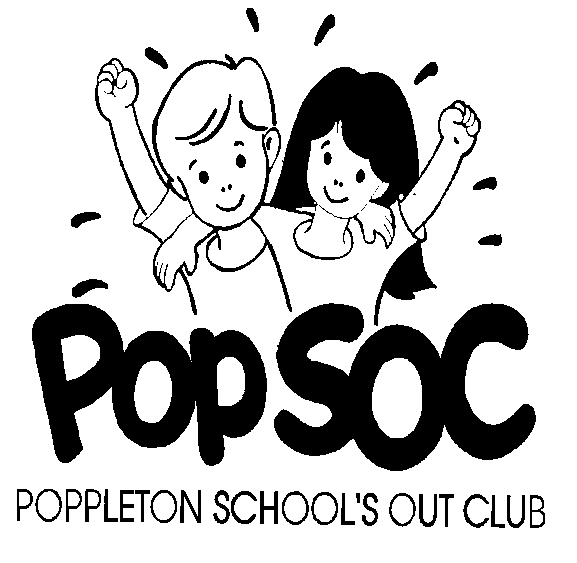 Please return, with £5.00 registration fee, to: PopSOC Manager, Youth Centre, Main Street, Upper Poppleton, York YO26 6JT    01904 783653	popsoc@hotmail.co.ukPopsoc processes personal Data fairly and lawfully according to the Data protection Act 1998, we may contact you this way for future promotions within the club. If you do not wish to be contacted, please tick the boxChild’s full name:Child’s full name:Date of birth:Date of birth:Date of birth:Name normally used:Name normally used:Brothers/Sisters:Brothers/Sisters:Brothers/Sisters:Home address:Home address:Postcode:Postcode:Postcode:Home telephone:Home telephone:Email:Email:Email:Details of any special needs (including allergy, illness, medication, diet, disability, religious observance, fears, comforters, first language if not English)Please continue overleaf if necessary.Details of any special needs (including allergy, illness, medication, diet, disability, religious observance, fears, comforters, first language if not English)Please continue overleaf if necessary.Details of any special needs (including allergy, illness, medication, diet, disability, religious observance, fears, comforters, first language if not English)Please continue overleaf if necessary.Details of any special needs (including allergy, illness, medication, diet, disability, religious observance, fears, comforters, first language if not English)Please continue overleaf if necessary.Details of any special needs (including allergy, illness, medication, diet, disability, religious observance, fears, comforters, first language if not English)Please continue overleaf if necessary.Parent/Carer 1Name:Relationship to child:Daytime address:Telephone:Mobile:Parent/Carer 1Name:Relationship to child:Daytime address:Telephone:Mobile:Parent/Carer 2:Name:Relationship to child:Daytime address:Telephone:Mobile:Parent/Carer 2:Name:Relationship to child:Daytime address:Telephone:Mobile:Parent/Carer 2:Name:Relationship to child:Daytime address:Telephone:Mobile:Authorised collector/Emergency contact 1Name:Telephone:Mobile:Authorised collector/Emergency contact 1Name:Telephone:Mobile:Authorised collector/Emergency contact 1Name:Telephone:Mobile:Authorised collector/Emergency contact 1Name:Telephone:Mobile:Authorised collector/Emergency contact 1Name:Telephone:Mobile:Do you give permission for your child to receive appropriate first aid in the case of an accident or emergency? If we are unable to contact you in an emergency situation, a Doctor may deem it necessary to proceed with medical treatment.Do you give permission for your child to receive appropriate first aid in the case of an accident or emergency? If we are unable to contact you in an emergency situation, a Doctor may deem it necessary to proceed with medical treatment.Do you give permission for your child to receive appropriate first aid in the case of an accident or emergency? If we are unable to contact you in an emergency situation, a Doctor may deem it necessary to proceed with medical treatment.Do you give permission for your child to receive appropriate first aid in the case of an accident or emergency? If we are unable to contact you in an emergency situation, a Doctor may deem it necessary to proceed with medical treatment.Yes  /  NoDo you give permission for sun lotion to be applied by a staff member, if help is needed?Sun lotion is to be provided by parents.Do you give permission for sun lotion to be applied by a staff member, if help is needed?Sun lotion is to be provided by parents.Do you give permission for sun lotion to be applied by a staff member, if help is needed?Sun lotion is to be provided by parents.Do you give permission for sun lotion to be applied by a staff member, if help is needed?Sun lotion is to be provided by parents.Yes  /  NoDo you give permission for face paints to be used on your child?Do you give permission for face paints to be used on your child?Do you give permission for face paints to be used on your child?Do you give permission for face paints to be used on your child?Yes  /  NoDo you give permission for a plaster to be applied, if necessary?Do you give permission for a plaster to be applied, if necessary?Do you give permission for a plaster to be applied, if necessary?Do you give permission for a plaster to be applied, if necessary?Yes  /  NoDo you give permission for your child to be taken on supervised local outings? (Specific permission for trips further afield)Do you give permission for your child to be taken on supervised local outings? (Specific permission for trips further afield)Do you give permission for your child to be taken on supervised local outings? (Specific permission for trips further afield)Do you give permission for your child to be taken on supervised local outings? (Specific permission for trips further afield)Yes  /  NoDo you give permission for photos of your child to be displayed in the club?Do you give permission for photos of your child to be displayed in the club?Do you give permission for photos of your child to be displayed in the club?Do you give permission for photos of your child to be displayed in the club?Yes  /  NoDo you give permission for photos of your child to be used for publicity?Do you give permission for photos of your child to be used for publicity?Do you give permission for photos of your child to be used for publicity?Do you give permission for photos of your child to be used for publicity?Yes  /  NoDo you give permission to exchange relevant information about your child with the school or other childcare facilities?Do you give permission to exchange relevant information about your child with the school or other childcare facilities?Do you give permission to exchange relevant information about your child with the school or other childcare facilities?Do you give permission to exchange relevant information about your child with the school or other childcare facilities?Yes  /  NoDo you give permission for written observations of your child?(These support staff training and analysing use of club facilities – please feel free to ask staff for further details)Do you give permission for written observations of your child?(These support staff training and analysing use of club facilities – please feel free to ask staff for further details)Do you give permission for written observations of your child?(These support staff training and analysing use of club facilities – please feel free to ask staff for further details)Do you give permission for written observations of your child?(These support staff training and analysing use of club facilities – please feel free to ask staff for further details)Yes  /  NoDo you give permission for your child’s artwork to be used on the PopSOC website?Do you give permission for your child’s artwork to be used on the PopSOC website?Do you give permission for your child’s artwork to be used on the PopSOC website?Do you give permission for your child’s artwork to be used on the PopSOC website?Yes  /  NoDo you give permission for your child’s photo to be used on the PopSOC website?(Photos will be approved individually by both the children and parents involved before use)Do you give permission for your child’s photo to be used on the PopSOC website?(Photos will be approved individually by both the children and parents involved before use)Do you give permission for your child’s photo to be used on the PopSOC website?(Photos will be approved individually by both the children and parents involved before use)Do you give permission for your child’s photo to be used on the PopSOC website?(Photos will be approved individually by both the children and parents involved before use)Yes  /  NoDo you wish to read PopSOC’s complete Policies Pack, after reading the summarised versions in the Parent Welcome Pack?Do you wish to read PopSOC’s complete Policies Pack, after reading the summarised versions in the Parent Welcome Pack?Do you wish to read PopSOC’s complete Policies Pack, after reading the summarised versions in the Parent Welcome Pack?Do you wish to read PopSOC’s complete Policies Pack, after reading the summarised versions in the Parent Welcome Pack?Yes  /  NoAny other information or continuances:Any other information or continuances:Any other information or continuances:Any other information or continuances:Any other information or continuances:I have read and understood the PopSOC registration form and parent pack, have filled in all relevant sections of this form and agree to abide by the PopSOC Policies and Procedures.I have read and understood the PopSOC registration form and parent pack, have filled in all relevant sections of this form and agree to abide by the PopSOC Policies and Procedures.I have read and understood the PopSOC registration form and parent pack, have filled in all relevant sections of this form and agree to abide by the PopSOC Policies and Procedures.I have read and understood the PopSOC registration form and parent pack, have filled in all relevant sections of this form and agree to abide by the PopSOC Policies and Procedures.I have read and understood the PopSOC registration form and parent pack, have filled in all relevant sections of this form and agree to abide by the PopSOC Policies and Procedures.Name:Signed:Signed:Date:Date: